INFORMACJA DOTYCZĄCA ZASAD KORZYSTANIA Z USŁUG ŚWIADCZONYCH 
PRZEZ PRZEDSZKOLE  MIEJSKIE NR 16 W ŁODZI PRZY UL. JESIONOWA 33 NA ROK SZKOLNY 2022/2023(WYPEŁNIAMY DRUKOWANYMI LITERAMI) Dane dziecka:  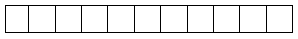 Imię i nazwisko ………………………………………….……………………………….………  PESEL Adres zamieszkania :Miejscowość ……………………………………………………… Ulica ……………………………………………………………………………….….………..Nr domu ………..…………. Nr lokalu ……………..…… Kod pocztowy ………………..…………. poczta …………………………………………Dane rodziców/ prawnych opiekunów:Imię i nazwisko matki / prawnej opiekunki …………………………..……………………………………………………….…………Data urodzenia ………………………………………………………………………………..…… PESEL Adres zamieszkania matki / prawnej opiekunki :Kraj ……………………………………… Województwo …………………………………………………… Gmina ……………………………………………Miejscowość ……………………………………… Ulica …………………………………………………………………………………………..…….…………..Nr domu ………………….Nr lokalu ………………… Kod pocztowy ……………………………. poczta ………………………………………………Nr telefonu ………………………………………………………  Adres e-mail ……………………………………………………………..…………………Imię i nazwisko ojca / prawnego opiekuna ………………………………………………..………………………………………………Data urodzenia ……………………………………………………………………………….…… PESEL Adres zamieszkania matki / prawnej opiekunki :Kraj ……………………………………… Województwo …………………………………………………… Gmina ……………………………………………Miejscowość ……………………………………… Ulica …………………………………………………..……..…………………………………………………..Nr domu ………………….Nr lokalu ………………… Kod pocztowy ……………………………. poczta ………………………………………………Nr telefonu ………………………………………………………  Adres e-mail …………………………………………………………………………………Godziny pobytu dziecka w przedszkolu (pełne godziny) : od……………………………… do…………………………………..Dziecko będzie korzystać z wyżywienia w liczbie ……………… posiłków dziennie tj. 
                                                       śniadanie , obiad , podwieczorek (niepotrzebne skreślić). Dodatkowe ważne informacje o dziecku: (stałe choroby, wady rozwojowe, alergie) ........................................................................................................................................................................................................................................................................................................................................................................ ZOBOWIĄZUJĘ SIĘ DO :przestrzegania postanowień Statutu Przedszkolapodawania do wiadomości Przedszkola jakichkolwiek zmian w podanych wyżej informacjachregularnego uiszczania opłat za Przedszkole w terminie do 15 każdego miesiącaprzyprowadzania i odbierania dziecka z przedszkola osobiście lub przez osobę dorosłą, zgłoszoną nauczycielce na piśmie zapewniającą dziecku bezpieczeństwo.Przyjmuję  do wiadomości:Przedszkole funkcjonuje przez cały rok szkolny z wyjątkiem przerwy wakacyjnej ustalonej przez organ prowadzący na wniosek dyrektora Przedszkola.Rodzice/ prawni opiekunowie zobowiązani są do złożenia w terminie do 31 maja każdego roku deklaracji uczęszczania dziecka do wybranego Przedszkola pracującego w okresie przerwy wakacyjnej.Rodzice/ prawni opiekunowie dziecka korzystającego z usług Przedszkola w okresie przerwy wakacyjnej zobowiązani są do zaakceptowania brzmienia statutu oraz złożenia oświadczenia dotyczącego liczby godzin uczęszczania do przedszkola oraz liczby i rodzajów posiłków nie później niż w pierwszym dniu pobytu dziecka w Przedszkolu pracującym w okresie przerwy wakacyjnejNależności za wychowanie przedszkolne i wyżywienie należy na wpłacać w  terminie określonym  
w Statucie przedszkola na konto: 32 1240 1037 1111 0011 0920 3255Dochodzenie należności budżetowych z tytułu nieuiszczanych opłat za korzystanie 
z wychowania przedszkolnego i opłat za wyżywienie następuje na podstawie Ustawy 
o postępowaniu egzekucyjnym w administracji (Dz.U z 2018r. poz. 11314 z póź. zm.) .  * Pola zaznaczone gwiazdką są niewymagane                                                  Podpisy rodziców 	(prawnych opiekunów):                                               ……………………………………………….	                                              Łódź, dnia ……………………………..                                                                                            ………………………………………………Klauzula informacyjna dotycząca przetwarzania danych osobowych, dla których administratorem danych jest Przedszkole Miejskie nr 16zgodnie z art. 13 ust. 1 i 2 ogólnego rozporządzenia o ochronie danych osobowych z dnia 27 kwietnia 2016 r. (rozporządzenie Parlamentu Europejskiego i Rady UE 2016/679 w sprawie ochrony osób fizycznych w związku z przetwarzaniem danych i w sprawie swobodnego przepływu takich danych oraz uchylenia dyrektywy 95/46/WE) uprzejmie informujemy, że:Administratorem danych osobowych jest Przedszkole Miejskie nr 16 z siedzibą w Łodzi przy ul. Jesionowa 33, Łódź 91-363 , tel.: 42 658 92 25, e-mail: kontakt@pm16.elodz.edu.plInspektorem ochrony danych w Przedszkolu Miejskim nr 16 jest Pan/Pani Monika Słupecka, tel. 501532547 , e-mail: rodo@cuwo.lodz.pl.Podanie danych osobowych jest warunkiem koniecznym do realizacji zadań Przedszkola.Ogólną podstawę do przetwarzania danych stanowi art. 6 ust. 1 lit. a i b ogólnego rozporządzenia.
Szczegółowe cele przetwarzania danych zostały wskazane w następujących przepisach:ustawie z dnia 7 września 1991 r. o systemie oświaty (Dz. U. z 2017 r., poz. 2198 ze  zm.);ust. z dnia 14 grudnia 2016 r. Przepisy wprowadzające ustawę – Prawo oświatowe (Dz. U. z 2017 r., poz. 60 ze zm.);ustawie z dnia 14 grudnia 2016 r. Prawo oświatowe (Dz. U. z 2018 r. 996 ze zm.) oraz w niniejszej umowie.Dane osobowe mogą być udostępniane innym podmiotom, uprawnionym do ich otrzymania na podstawie obowiązujących przepisów prawa, a ponadto odbiorcom danych w rozumieniu przepisów o ochronie danych osobowych, tj. podmiotom świadczącym usługi pocztowe, kurierskie, usługi informatyczne, bankowe, ubezpieczeniowe. Dane osobowe mogą być również przekazywane do państw trzecich, na podstawie szczególnych regulacji prawnych, w tym umów międzynarodowych. Dane osobowe mogą być również przekazane osobom wymienionym w § 4 umowy w celu realizacji zajęć, o których mowa w tym przepisie.Dane osobowe będą przetwarzane, w tym przechowywane zgodnie z przepisami ustawy z dnia 14 lipca 1983 r. o narodowym zasobie archiwalnym i archiwach (Dz. U. z 2018 r., poz. 217 ze zm.) przez okres niezbędny do realizacji wskazanych powyżej celów przetwarzania, w tym również obowiązku archiwizacyjnego wynikającego z przepisów prawa. W przypadku przetwarzania danych na podstawie wyrażonej zgody posiada Pani/Pan prawo do:dostępu do treści swoich danych, na podstawie art.15 ogólnego rozporządzenia;sprostowania danych, na podstawie art. 16 ogólnego rozporządzenia;usunięcia danych, na podstawie art. 17 ogólnego rozporządzenia;ograniczenia przetwarzania, na podstawie art. 18 ogólnego rozporządzenia;wniesienia sprzeciwu, na podstawie art. 21 ogólnego rozporządzenia.Prawa te są wykonywane przez Panią/Pana również względem tych osób, w stosunku do których sprawowana jest prawna opieka. W przypadku, w którym przetwarzanie danych odbywa się na podstawie wyrażonej zgody, przysługuje Pani/Panu prawo do jej cofnięcia, w dowolnym momencie, w formie, w jakiej została ona wyrażona.  Od tego momentu Pani/Pana dane nie będą przez nas przetwarzane.Ma Pani/Pan prawo wniesienia skargi do organu nadzorczego – Prezesa Urzędu Ochrony Danych Osobowych, gdy uzna Pani/Pan, iż przetwarzanie danych osobowych narusza przepisy o ochronie danych osobowych.Gdy podanie danych osobowych wynika z przepisów prawa, jest Pani/Pan zobowiązana(y) do ich podania. Konsekwencją niepodania danych osobowych będzie brak możliwości świadczenia usług.Dane nie będą przetwarzane w sposób zautomatyzowany, w tym również w formie profilowania.                                                  Podpisy rodziców 	(prawnych opiekunów):                                               ……………………………………………….	                                              Łódź, dnia ……………………………..                                                                                            ………………………………………………